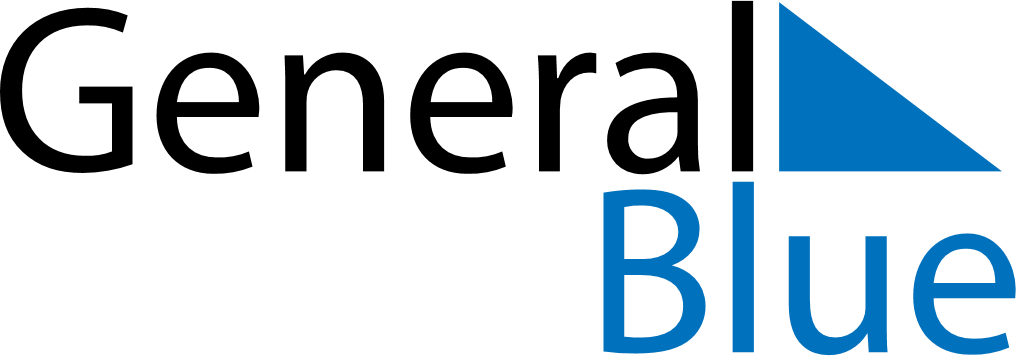 April 2018April 2018April 2018April 2018UruguayUruguayUruguayMondayTuesdayWednesdayThursdayFridaySaturdaySaturdaySunday1Easter Sunday2345677891011121314141516171819202121222324252627282829Landing of the 33 Orientals30